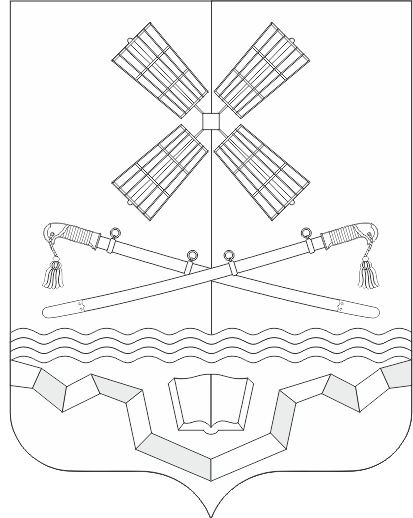 РОССИЙСКАЯ ФЕДЕРАЦИЯРОСТОВСКАЯ ОБЛАСТЬТАРАСОВСКИЙ РАЙОНМУНИЦИПАЛЬНОЕ ОБРАЗОВАНИЕ«ТАРАСОВСКОЕ СЕЛЬСКОЕ ПОСЕЛЕНИЕ»АДМИНИСТРАЦИЯ ТАРАСОВСКОГО СЕЛЬСКОГО ПОСЕЛЕНИЯПОСТАНОВЛЕНИЕ28 октября 2022 года		            	№ 121			п. ТарасовскийОб утверждении Правил осуществления капитальных вложений в объекты муниципальной собственности Тарасовского сельского поселения и (или) в приобретение объектов недвижимого имущества в муниципальную собственность за счет средств бюджета Тарасовского сельского поселенияВ соответствии со статьями 782 и 79 Бюджетного кодекса Российской ФедерацииПОСТАНОВЛЯЮ:1. Утвердить Правила осуществления капитальных вложений в объекты муниципальной собственности Тарасовского сельского поселения и (или) в приобретение объектов недвижимого имущества в муниципальную собственность за счет средств бюджета Тарасовского сельского поселения  согласно приложению.2. Признать утратившим силу постановление Администрации Тарасовского сельского поселения от 08.06.2016 № 198 «Об утверждении Правил осуществления капитальных вложений в объекты муниципальной собственности Тарасовского сельского поселения и (или) в приобретение объектов недвижимого имущества в муниципальную собственность за счет средств бюджета Тарасовского сельского поселения» (в редакции постановлений от 27.02.2018 № 30). 3. Настоящее постановление вступает в силу со дня его официального опубликования. 4. Контроль за выполнением постановления оставляю за собой.Глава АдминистрацииТарасовского сельского поселения				 	А.В. Бахаровский                                                                      Приложениек постановлениюАдминистрации Тарасовского сельского поселенияот 28.10.2022 № 121ПРАВИЛА осуществления капитальных вложений в объекты муниципальной собственности Тарасовского сельского поселения и (или) в приобретение объектов недвижимого имущества в муниципальную собственность за счет средств бюджета Тарасовского сельского поселения1. Общие положения1.1. Настоящие Правила устанавливают:1.1.1. Порядок осуществления бюджетных инвестиций в форме капитальных вложений в объекты капитального строительства муниципальной собственности Тарасовского сельского поселения, в том числе на подготовку обоснования инвестиций и проведение его технологического и ценового аудита, и (или) в приобретение объектов недвижимого имущества в муниципальную собственность Тарасовского сельского поселения за счет средств бюджета Тарасовского сельского поселения (далее – бюджетные инвестиции), в том числе условия передачи отраслевыми (функциональными) органами Администрации Тарасовского сельского поселения (далее - органы Администрации Тарасовского сельского поселения) муниципальным бюджетным учреждениям Тарасовского сельского поселения или муниципальному автономному учреждению Тарасовского сельского поселения, муниципальным унитарным предприятиям Тарасовского сельского поселения, в том числе казенным (далее – организация), полномочий муниципального заказчика по заключению и исполнению от имени Тарасовского сельского поселения муниципальных контрактов от лица указанных органов в соответствии с настоящими Правилами, а также порядок заключения соглашений о передаче указанных полномочий.1.1.2. Порядок предоставления из бюджета Тарасовского сельского поселения субсидий организациям на осуществление капитальных вложений в объекты капитального строительства муниципальной собственности Тарасовского сельского поселения, в том числе на подготовку обоснования инвестиций и проведение его технологического и ценового аудита, и (или) объекты недвижимого имущества, приобретаемые в муниципальную собственность Тарасовского сельского поселения за счет средств бюджета Тарасовского сельского поселения (далее соответственно – объекты, субсидии).1.2. Отбор объектов осуществляется с учетом:целей и задач, содержащихся в документах стратегического планирования Тарасовского сельского поселения, в том числе в муниципальных программах Тарасовского сельского поселения;поручений и указаний Президента Российской Федерации, поручений Правительства Российской Федерации, Губернатора Ростовской области, Правительства Ростовской области и Главы Тарасовского сельского поселения.1.3. При осуществлении капитальных вложений в объекты в ходе исполнения бюджета Тарасовского сельского поселения, за исключением случаев, указанных в пункте 1.4 настоящего раздела, не допускается:1.3.1. Предоставление субсидий в отношении объектов, по которым принято решение о подготовке и реализации бюджетных инвестиций, предусмотренное пунктом 2 статьи 79 Бюджетного кодекса Российской Федерации.1.3.2. Предоставление бюджетных инвестиций в объекты, по которым принято решение о предоставлении субсидий, предусмотренное пунктом 2 статьи 782 Бюджетного кодекса Российской Федерации.1.4. В ходе исполнения бюджета Тарасовского сельского поселения при осуществлении капитальных вложений в объекты допускается:1.4.1. Предоставление субсидий в отношении объектов, по которым принято решение о подготовке и реализации бюджетных инвестиций, предусмотренное пунктом 2 статьи 79 Бюджетного кодекса Российской Федерации, в случае изменения в установленном порядке типа (организационно-правовой формы) муниципального казенного учреждения Тарасовского сельского поселения, являющегося муниципальным заказчиком при осуществлении бюджетных инвестиций, на организацию после внесения соответствующих изменений в указанное решение о подготовке и реализации бюджетных инвестиций с внесением изменений в ранее заключенные муниципальным казенным учреждением Тарасовского сельского поселения муниципальные контракты в части замены стороны договора – муниципального казенного учреждения Тарасовского сельского поселения на организацию и вида договора – муниципального контракта на гражданско-правовой договор организации.1.4.2. Предоставление бюджетных инвестиций в объекты, по которым принято решение о предоставлении субсидий, предусмотренное пунктом 2 статьи 782 Бюджетного кодекса Российской Федерации, в случае изменения в установленном порядке типа (организационно-правовой формы) организации, являющейся получателем субсидии, на муниципальное казенное учреждение Тарасовского сельского поселения после внесения соответствующих изменений в указанное решение о предоставлении субсидий с внесением соответствующих изменений в ранее заключенные организацией договоры в части замены стороны договора – организации на муниципальное казенное учреждение Тарасовского сельского поселения и вида договора – гражданско-правового договора организации на муниципальный контракт.1.5. Созданные или приобретенные в результате осуществления бюджетных инвестиций объекты закрепляются в установленном порядке на праве оперативного управления или хозяйственного ведения за организациями с последующим увеличением стоимости основных средств, находящихся на праве оперативного управления у этих организаций, или увеличением уставного фонда муниципальных унитарных предприятий Тарасовского сельского поселения, основанных на праве хозяйственного ведения, либо включаются в состав муниципальной казны Тарасовского сельского поселения.1.6. Осуществление капитальных вложений в объекты за счет субсидий влечет увеличение стоимости основных средств, находящихся на праве оперативного управления у организаций. Осуществление капитальных вложений за счет субсидий в объекты муниципальных унитарных предприятий Тарасовского сельского поселения, основанных на праве хозяйственного ведения, влечет увеличение их уставного фонда.1.7. Бюджетные инвестиции и предоставление субсидий на подготовку обоснования инвестиций и проведение его технологического и ценового аудита осуществляются в случае, если подготовка обоснования инвестиций для объекта капитального строительства в соответствии с законодательством Российской Федерации является обязательной.2. Осуществление бюджетных инвестиций2.1. Инициатором подготовки проекта решения о подготовке и реализации бюджетных инвестиций (далее – решение) могут выступать ответственные исполнители и (или) соисполнители муниципальных программ Тарасовского сельского поселения, главные распорядители средств бюджета Тарасовского сельского поселения, в том числе ответственные за реализацию мероприятий муниципальных программ Тарасовского сельского поселения, если они одновременно ими не являются.В случае, если инициатором подготовки проекта решения выступают ответственные исполнители и (или) соисполнители муниципальных программ Тарасовского сельского поселения, главный распорядитель средств бюджета Тарасовского сельского поселения, ответственный за реализацию мероприятий муниципальных программ Тарасовского сельского поселения, направляет в их адрес исходные данные в части своей компетенции в целях подготовки ими проекта решения.В случае, если главный распорядитель средств бюджета Тарасовского сельского поселения, ответственный за реализацию мероприятий муниципальных программ Тарасовского сельского поселения, является инициатором подготовки проекта решения, он согласовывает проект решения, предусматривающий осуществление капитальных вложений в объекты в рамках мероприятий одной или нескольких муниципальных программ Тарасовского сельского поселения, с ответственными исполнителями и (или) с соисполнителями муниципальных программ Тарасовского сельского поселения, если он одновременно ими не является.Проектом решения может предусматриваться осуществление капитальных вложений в несколько объектов муниципальной собственности Тарасовского сельского поселения.2.2. Решение принимается в форме постановления Администрации Тарасовского сельского поселения в установленном порядке.           2.3. Проект решения содержит в отношении каждого объекта муниципальной собственности Тарасовского сельского поселения следующую информацию, указанную в приложениях № 1и 2 к настоящим Правилам.2.4. Подготовка и согласование проекта решения осуществляются в порядке, установленном Регламентом Администрации Тарасовского сельского поселения. Проект решения направляется с пояснительной запиской и финансово-экономическим обоснованием на согласование в сектор экономики и финансов Администрации Тарасовского сельского поселения.В части объектов капитального строительства, в отношении которых проверка достоверности определения сметной стоимости строительства и реконструкции проведена до 30 ноября 2016 г., подготовка проекта решения осуществляется:при формировании проекта бюджета Тарасовского сельского поселения на очередной финансовый год и на плановый период. Срок подготовки проекта решения – 45 календарных дней после доведения до главных распорядителей средств бюджета Тарасовского сельского поселения предельных показателей расходов бюджета Тарасовского сельского поселения на очередной финансовый год и на плановый период, в том числе на реализацию таких объектов;в ходе исполнения бюджета Тарасовского сельского поселения.В части объектов капитального строительства, в отношении которых установлено требование проведения проверки достоверности определения сметной стоимости строительства (реконструкции, в том числе с элементами реставрации, технического перевооружения объекта капитального строительства) до 30 ноября 2016 г., подготовка проекта решения осуществляется в ходе исполнения бюджета Тарасовского сельского поселения. 2.5. Расходы, связанные с бюджетными инвестициями, осуществляются в порядке, установленном бюджетным законодательством Российской Федерации, на основании муниципальных контрактов, заключенных в целях строительства (реконструкции, в том числе с элементами реставрации, технического перевооружения), выполнения проектных и (или) изыскательских работ и (или) приобретения объектов недвижимого имущества.2.6. Муниципальные контракты заключаются и оплачиваются в пределах лимитов бюджетных обязательств, доведенных муниципальному заказчику как получателю средств бюджета Тарасовского сельского поселения, либо в порядке, установленном Бюджетным кодексом Российской Федерации и иными нормативными правовыми актами, регулирующими бюджетные правоотношения, в пределах средств, предусмотренных актами (решениями), на срок, превышающий срок действия утвержденных ему лимитов бюджетных обязательств.2.7. В целях осуществления бюджетных инвестиций в соответствии 
с подпунктом 2.5.2 пункта 2.5 настоящего Раздела главными распорядителями средств бюджета Тарасовского сельского поселения заключаются с организациями соглашения о передаче полномочий муниципального заказчика по заключению и исполнению от имени Тарасовского сельского поселения муниципальных контрактов от лица главного распорядителя средств бюджета Тарасовского сельского поселения (за исключением полномочий, связанных с введением в установленном порядке в эксплуатацию объекта) (далее – соглашение о передаче полномочий).2.8. Соглашение о передаче полномочий может быть заключено в отношении нескольких объектов. Соглашение о передаче полномочий, за исключением полномочий, передаваемых при осуществлении бюджетных инвестиций на подготовку обоснования инвестиций и проведение его технологического и ценового аудита, и должно содержать в том числе:2.8.1. Цель осуществления бюджетных инвестиций и их объем с распределением по годам в отношении каждого объекта, с указанием его наименования, мощности, сроков строительства (реконструкции, в том числе с элементами реставрации, технического перевооружения), выполнения проектных и (или) изыскательских работ и (или) приобретения объекта недвижимого имущества, рассчитанной в ценах соответствующих лет стоимости объекта капитального строительства муниципальной собственности Тарасовского сельского поселения (сметной или предполагаемой (предельной) стоимости либо стоимости приобретения объекта недвижимого имущества в муниципальную собственность Тарасовского сельского поселения), соответствующий решению. 2.8.2. Общий объем капитальных вложений (рассчитанный в ценах соответствующих лет), в том числе объем бюджетных ассигнований, предусмотренный главному распорядителю средств бюджета Тарасовского сельского поселения как получателю средств бюджета Тарасовского сельского поселения, соответствующий решению. 2.8.3. Срок ввода в эксплуатацию объекта муниципальной собственности Тарасовского сельского поселения и (или) приобретения объекта недвижимого имущества.2.8.4. Положения, устанавливающие права и обязанности организации по заключению и исполнению от имени Тарасовского сельского поселения от лица органов Администрации Тарасовского сельского поселения муниципальных контрактов.2.8.4. Ответственность организации за неисполнение или ненадлежащее исполнение переданных ей полномочий.2.8.6. Положения, устанавливающие право органа местного самоуправления Тарасовского сельского поселения на проведение проверок соблюдения организацией условий, установленных заключенным соглашением о передаче полномочий.2.8.7. Положения, устанавливающие обязанность организации по ведению бюджетного учета, составлению и представлению бюджетной отчетности  органу местного самоуправления Тарасовского сельского поселения  как получателю средств бюджета Тарасовского сельского поселения в порядке, установленном министерством финансов Российской Федерации.2.81.Соглашение о передаче полномочий, передаваемых при осуществлении бюджетных инвестиций на подготовку обоснования инвестиций и проведение его технологического и ценового аудита, должно содержать положения, предусмотренные подпунктами 2.8.4 – 2.8.7 пункта 2.8 настоящего раздела, а также цель осуществления бюджетных инвестиций, с указанием в отношении каждого объекта его наименования, сроков подготовки обоснования инвестиций и проведения его технологического и ценового аудита, общего объема капитальных вложений в целях подготовки обоснования инвестиций и проведения его технологического и ценового аудита.2.9. Соглашение о передаче полномочий заключается в течение 15 рабочих дней со дня издания правового акта, указанного в пункте 2.2 настоящего Раздела.2.10. Операции с бюджетными инвестициями осуществляются в порядке, установленном бюджетным законодательством Российской Федерации, Ростовской области и нормативными правовыми актами Тарасовского сельского поселения, регулирующими бюджетные правоотношения, для исполнения бюджета Тарасовского сельского поселения, и отражаются на открытых в УФК по Ростовской области в установленном порядке лицевых счетах:2.10.1. Получателя бюджетных средств – в случае заключения муниципальных контрактов муниципальным заказчиком.2.10.2. Для учета операций по переданным полномочиям получателя бюджетных средств – в случае заключения от имени Тарасовского сельского поселения муниципальных контрактов организациями от лица главных распорядителей средств бюджета Тарасовского сельского поселения.2.11. Бюджетные инвестиции в объекты капитального строительства муниципальной собственности Тарасовского сельского поселения могут осуществляться в соответствии с концессионными соглашениями.2.12. Средства, полученные из бюджета Тарасовского сельского поселения в форме бюджетных инвестиций, носят целевой характер и не могут быть использованы на иные цели.3. Предоставление субсидий3.1. Для рассмотрения вопроса о предоставлении субсидии организация, 
с учетом ведомственной принадлежности, обращается в соответствующий орган местного самоуправления Тарасовского сельского поселения с заявкой о предоставлении субсидии, содержащей следующие документы и информацию (далее – заявка):заявление о предоставлении субсидии;информацию об объекте капитального строительства по форме согласно приложению № 1 к настоящим Правилам;информацию об объекте недвижимого имущества, приобретаемого в муниципальную собственность Тарасовского сельского поселения за счет средств бюджета Тарасовского сельского поселения, по форме согласно приложению № 2 к настоящим Правилам.3.2. Субсидия может предоставляться на несколько объектов капитального строительства или объектов недвижимого имущества, строительство (реконструкция, в том числе с элементами реставрации, техническое перевооружение) или приобретение которых предусмотрено за счет субсидии.  Решение о предоставлении субсидии на осуществление капитальных вложений в объекты капитального строительства и (или) объекты недвижимого имущества, приобретаемые в муниципальную собственность Тарасовского сельского поселения за счет средств бюджета Тарасовского сельского поселения (далее - решение о предоставлении субсидии), принимается в форме постановления Администрации Тарасовского сельского поселения в установленном порядке.3.3. Субсидии предоставляются организациям в размере средств, предусмотренных решением о предоставлении субсидии, в пределах бюджетных средств, предусмотренных решением Собрания депутатов Тарасовского сельского поселения о бюджете Тарасовского сельского поселения на соответствующий финансовый год и на плановый период, и лимитов бюджетных обязательств, доведенных в установленном порядке получателю средств бюджета Тарасовского сельского поселения на цели предоставления субсидий.3.4. Субсидия предоставляется при наличии у организации утвержденной в установленном порядке проектной документации, положительного заключения государственной экспертизы, объекта капитального строительства, реконструкции, находящегося в муниципальной собственности Тарасовского сельского поселения и финансируемого за счет бюджетных средств; копии отчета об оценке приобретаемого объекта недвижимого имущества.3.5. Субсидия не направляется на финансовое обеспечение следующих работ, если иное не предусмотрено решением о предоставлении субсидии:разработку проектной документации на объекты капитального строительства или приобретение прав на использование типовой проектной документации, информация о которой включена в реестр типовой проектной документации (в отношении жилых и административных зданий, объектов социально-культурного и бытового назначения), и проведение инженерных изысканий, выполняемых для подготовки такой проектной документации;проведение государственной экспертизы проектной документации и результатов инженерных изысканий.3.6. Заявка регистрируется в органе местного самоуправления Тарасовского сельского поселения в день ее поступления.Орган местного самоуправления Тарасовского  сельского поселения в течение 12 рабочих дней со дня регистрации заявки рассматривает ее и инициирует подготовку проекта решения о предоставлении субсидии.3.7. В решении о предоставлении субсидии указываются:направление субсидирования: строительство (реконструкция, в том числе с элементами реставрации, техническое перевооружение) или приобретение объектов недвижимого имущества;объект капитального строительства согласно проектной документации либо объект недвижимого имущества, планируемые к приобретению в муниципальную собственность Тарасовского сельского поселения;главный распорядитель бюджетных средств и получатель бюджетных средств;наименование застройщика, технического заказчика;мощность (прирост мощности) объекта капитального строительства, подлежащего вводу, мощность объекта недвижимого имущества;срок ввода в эксплуатацию объекта капитального строительства либо приобретения объекта недвижимого имущества;сметная стоимость объекта капитального строительства либо предполагаемая (предельная) стоимость приобретения объекта недвижимого имущества;общий (предельный) объем субсидии, направляемой на осуществление капитального строительства, общий (предельный) объем субсидии на приобретение объекта недвижимого имущества;общий размер средств организации, направляемых на капитальное строительство или приобретение объектов недвижимого имущества.3.8. При предоставлении организации субсидии, направленной на создание объектов капитального строительства муниципальной собственности Тарасовского сельского поселения или приобретение объектов недвижимого имущества в муниципальную собственность Тарасовского сельского поселения за счет средств бюджета Тарасовского сельского поселения, подлежащих отображению в документах территориального планирования Тарасовского сельского поселения, но не предусмотренных указанными документами территориального планирования Тарасовского сельского поселения, сектор координации работ архитектуры и градостроительства обеспечивает внесение соответствующих изменений в указанные документы территориального планирования Тарасовского сельского поселения в пятимесячный срок со дня принятия решения о предоставлении субсидии.3.9. Предоставление предусмотренной настоящими Правилами субсидии осуществляется в соответствии с соглашением о предоставлении субсидии, заключаемым между получателем бюджетных средств, предоставляющим субсидию, и организацией (далее – соглашение о предоставлении субсидии), 
на срок, не превышающий срок действия утвержденных получателю бюджетных средств, предоставляющему субсидию, лимитов бюджетных обязательств на предоставление субсидии.Соглашение о предоставлении субсидии может быть заключено в отношении нескольких объектов капитального строительства муниципальной собственности или объектов недвижимого имущества, приобретаемых в муниципальную собственность. Форма соглашения о предоставлении субсидии утверждается актом отраслевого органа местного самоуправления Тарасовского сельского поселения – главным распорядителем средств бюджета Тарасовского сельского поселения.3.10. Соглашение о предоставлении субсидии, за исключением субсидии, предоставляемой на подготовку обоснования инвестиций и проведение его технологического и ценового аудита, должно содержать в том числе:3.10.1. Цель предоставления субсидии и ее объем с разбивкой по годам в отношении каждого объекта, на строительство (реконструкцию, в том числе с элементами реставрации, техническое перевооружение) или приобретение которого предоставляется субсидия, с указанием его наименования, мощности, сроков строительства (реконструкции, в том числе с элементами реставрации, технического перевооружения) или приобретения, стоимости объекта, а также общего объема капитальных вложений в объект муниципальной собственности за счет всех источников финансового обеспечения, в том числе объема предоставляемой субсидии.3.10.2. Положения, устанавливающие права и обязанности сторон соглашения о предоставлении субсидии и порядок их взаимодействия при реализации указанного соглашения.3.10.3. Условие о соблюдении организацией при использовании субсидии положений, установленных законодательством Российской Федерации о контрактной системе в сфере закупок товаров, работ, услуг для обеспечения муниципальных нужд.3.10.4. Положения, устанавливающие обязанность организации по открытию лицевого счета для учета операций с субсидиями в Управлении Федерального казначейства по Ростовской области.3.10.5. Обязательство муниципального унитарного предприятия Тарасовского сельского поселения, в том числе казенного, осуществлять без использования субсидии разработку проектной документации на объекты капитального строительства и проведение инженерных изысканий, выполняемых для подготовки такой проектной документации, проведение технологического и ценового аудита проектной документации объектов капитального строительства, аудита проектной документации, проведение государственной экспертизы проектной документации, включающей проверку достоверности определения сметной стоимости строительства объектов капитального строительства в случаях, установленных частью 2 статьи 83 Градостроительного кодекса Российской Федерации, и результатов инженерных изысканий, на финансовое обеспечение строительства (реконструкции, в том числе с элементами реставрации, технического перевооружения) которых планируется предоставление субсидии.3.10.6. Обязательство муниципального бюджетного учреждения Тарасовского сельского поселения или муниципального автономного учреждения Тарасовского сельского поселения осуществлять расходы, связанные с проведением мероприятий, указанных в подпункте 3.10.5 настоящего пункта, без использования субсидии, если предоставление субсидии на эти цели не предусмотрено решением.3.10.7. Сроки (порядок определения сроков) перечисления субсидии, 
а также положения, устанавливающие обязанность перечисления субсидии на лицевой счет, указанный в подпункте 3.10.4 настоящего пункта.3.10.8. Положения, устанавливающие право получателя бюджетных средств, предоставляющего субсидию, на проведение проверок соблюдения организацией условий, установленных соглашением о предоставлении субсидии.3.10.9. Порядок возврата организацией средств в объеме остатка не использованной на начало очередного финансового года ранее перечисленной субсидии.3.10.10. Порядок возврата сумм, использованных организацией, в случае установления по результатам проверок фактов нарушения этой организацией целей и условий, определенных соглашением о предоставлении субсидии.3.10.11. Положения, предусматривающие приостановление предоставления субсидии либо сокращение объема предоставляемой субсидии в связи с нарушением организацией условий о софинансировании капитальных вложений в объект муниципальной собственности за счет иных источников в случае, если соглашением о предоставлении субсидии предусмотрено указанное условие.3.10.12. Порядок и сроки представления отчетности об использовании субсидии организацией.3.10.13. Случаи и порядок внесения изменений в соглашение о предоставлении субсидии, в том числе в случае уменьшения получателю бюджетных средств ранее доведенных в установленном порядке лимитов бюджетных обязательств на предоставление субсидии, а также случаи и порядок досрочного прекращения соглашения о предоставлении субсидии.3.11. Соглашение о предоставлении субсидии на подготовку обоснования инвестиций и проведение его технологического и ценового аудита должно содержать положения, предусмотренные подпунктами 3.10.2 – 3.10.4, 3.10.7 – 3.10.13 пункта 3.10 настоящего раздела, а также цель, значения результатов предоставления субсидии и ее объем с распределением по годам в отношении каждого объекта, с указанием его наименования и общего объема капитальных вложений на подготовку обоснования инвестиций и проведения его технологического и ценового аудита за счет всех источников финансового обеспечения, в том числе объема предоставляемой субсидии, соответствующего решению о предоставлении субсидии, сроков подготовки обоснования инвестиций и проведения его технологического и ценового аудита.4. Внесение изменений в решение и решениео предоставлении субсидии4.1. Внесение изменений в решение и решение о предоставлении субсидии осуществляется в порядке, установленном настоящими Правилами для подготовки проекта решения и проекта решения о предоставлении субсидии.4.2. Одновременно с проектом изменений, которые вносятся в решение и решение о предоставлении субсидии, главным распорядителем средств бюджета Тарасовского сельского поселения представляется пояснительная записка, содержащая обоснование указанных изменений.Глава АдминистрацииТарасовского сельского поселения	                                 		А.В. БахаровскийПриложение № 1к Правилам осуществлениякапитальных вложенийв объекты муниципальной собственности Тарасовского сельского поселенияи (или) в приобретение объектовнедвижимого имуществав муниципальную собственностьТарасовского сельского поселения за счет средств бюджета Тарасовского сельского поселения                                                    Руководителю органа местного самоуправления                                                            Тарасовского сельского поселения                                                                                                                     _________________________                                                                         от _______________________                                                                          _________________________                                                                           (наименование организации)ИНФОРМАЦИЯоб объекте капитального строительства____________________________________________________(наименование объекта капитального строительствасогласно проектной документации)Объем финансового обеспечения* В случае предоставления субсидии на осуществление капитальных вложений в объекты капитального строительства.** Объем финансового обеспечения в графе 4 отражается одной суммой без распределения по годам. Руководитель организации ___________ _______________ (ФИО)                                                                           (подпись)                                                                      Приложение N 2к Правилам осуществлениякапитальных вложенийв объекты муниципальной собственностиТарасовского сельского поселенияи (или) в приобретениеобъектов недвижимого имуществав муниципальную собственностьТарасовского сельского поселенияза счет средств  бюджетаТарасовского сельского поселения                                                    Руководителю органа местного самоуправления                                                            Тарасовского сельского поселения                                                                                                      _________________________                                                                          _________________________                                                                         от _______________________                                                                          _________________________                                                                           (наименование организации)ИНФОРМАЦИЯоб объекте недвижимого имущества,приобретаемого в муниципальную собственностьТарасовского сельского поселения за счет средств бюджета Тарасовского сельского поселения _________________________________________________________(наименование объекта недвижимого имущества,приобретаемого в форме осуществления бюджетных инвестицийв форме капитальных вложений, с использованием субсидии)Примечание.<*> В случае предоставления субсидии на осуществление капитальных вложений в объекты капитального строительства.<**> Объем финансового обеспечения в графе 4 отражается одной суммой без распределения по годам.Руководитель организации ___________ _______________ (ФИО)                                                                          (подпись)№п/пНаименование показателяЕдиницаизмеренияЗначениепоказателя12341.Наименование инвестирования (субсидирования)2.Наименование главного распорядителя средств областного бюджета3.Наименование получателя бюджетных средств*4.Наименование технического заказчика*5.Наименование застройщика*6.Мощность (прирост мощности) объекта капитального строительства, подлежащая вводу7.Срок ввода в эксплуатацию объекта капитального строительства8.Реквизиты государственной экспертизы проектной документации№ п/пНаименование показателяИсточник финансирования(тыс. рублей)ВсегоВ том числеВ том числеВ том числеВ том числе№ п/пНаименование показателяИсточник финансирования(тыс. рублей)Всегопредшествующий период**текущий годпервый год планового периодавторойгод планового периода123456781.Сметная стоимость объекта капитального строительства (при наличии утвержденной проектной документации) или предполагаемая (предельная) стоимость объекта капитального строительствавсего1.Сметная стоимость объекта капитального строительства (при наличии утвержденной проектной документации) или предполагаемая (предельная) стоимость объекта капитального строительствафедеральный бюджет1.Сметная стоимость объекта капитального строительства (при наличии утвержденной проектной документации) или предполагаемая (предельная) стоимость объекта капитального строительстваобластной бюджет1.Сметная стоимость объекта капитального строительства (при наличии утвержденной проектной документации) или предполагаемая (предельная) стоимость объекта капитального строительстваиные источники1.В том числе:1.Подготовка проектной документации и проведение инженерных изысканий или приобретение прав на использование типовой проектной документациивсего1.Подготовка проектной документации и проведение инженерных изысканий или приобретение прав на использование типовой проектной документациифедеральный бюджет1.Подготовка проектной документации и проведение инженерных изысканий или приобретение прав на использование типовой проектной документацииобластной бюджет1.Подготовка проектной документации и проведение инженерных изысканий или приобретение прав на использование типовой проектной документациииные источники2.Общий (предельный) объем (бюджетных инвестиций, субсидии, направляемой на осуществление капитального строительства или подготовку обоснования инвестиций и проведение его технологического и ценового аудита)всего2.Общий (предельный) объем (бюджетных инвестиций, субсидии, направляемой на осуществление капитального строительства или подготовку обоснования инвестиций и проведение его технологического и ценового аудита)федеральный бюджет2.Общий (предельный) объем (бюджетных инвестиций, субсидии, направляемой на осуществление капитального строительства или подготовку обоснования инвестиций и проведение его технологического и ценового аудита)областной бюджет2.Общий (предельный) объем (бюджетных инвестиций, субсидии, направляемой на осуществление капитального строительства или подготовку обоснования инвестиций и проведение его технологического и ценового аудита)иные источники3.Общий размер средств организации, направляемых на осуществление капитальных вложений в объекты капитального строительствавсего3.Общий размер средств организации, направляемых на осуществление капитальных вложений в объекты капитального строительствафедеральный бюджет3.Общий размер средств организации, направляемых на осуществление капитальных вложений в объекты капитального строительстваобластной бюджет3.Общий размер средств организации, направляемых на осуществление капитальных вложений в объекты капитального строительстваиные источникиВ том числе:Подготовка проектной документации и проведение инженерных изысканий или приобретение прав на использование типовой проектной документациивсегоПодготовка проектной документации и проведение инженерных изысканий или приобретение прав на использование типовой проектной документациифедеральный бюджетПодготовка проектной документации и проведение инженерных изысканий или приобретение прав на использование типовой проектной документацииобластной бюджетПодготовка проектной документации и проведение инженерных изысканий или приобретение прав на использование типовой проектной документациииные источникиN п/пНаименование показателяЕдиница измеренияЗначение показателя12341.Наименование главного распорядителя средств бюджета Тарасовского сельского поселения2.Наименование получателя (инвестиций, субсидии)3.Мощность объекта недвижимого имущества4.Срок приобретения объекта недвижимого имуществаОбъем финансового обеспеченияОбъем финансового обеспеченияОбъем финансового обеспеченияОбъем финансового обеспеченияОбъем финансового обеспеченияОбъем финансового обеспеченияИсточник финансирования (тыс. рублей)ВсегоВ том числеВ том числеВ том числеВ том числеИсточник финансирования (тыс. рублей)Всегопредшествующий период <**>текущий годпервый год планового периодавторой год планового периода234567всегофедеральный бюджетобластной бюджетиные источникивсегофедеральный бюджетобластной бюджетиные источникивсегофедеральный бюджетобластной бюджетиные источники